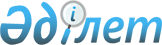 О внесении изменений в решение маслихата от 24 декабря 2014 года № 205 "О бюджете города Аркалыка на 2015-2017 годы"Решение маслихата города Аркалыка Костанайской области от 6 августа 2015 года № 257. Зарегистрировано Департаментом юстиции Костанайской области 13 августа 2015 года № 5797

      В соответствии со статьей 109 Бюджетного кодекса Республики Казахстан от 4 декабря 2008 года Аркалыкский городской маслихат РЕШИЛ:



      1. Внести в решение маслихата от 24 декабря 2014 года №205 "О бюджете города Аркалыка на 2015-2017 годы" (зарегистрировано в Реестре государственной регистрации нормативных правовых актов за №5289, опубликовано 16 января 2015 года в газете "Торгай") следующие изменения:



      пункт 1 указанного решения изложить в новой редакции:

      "1. Утвердить бюджет города Аркалыка на 2015-2017 годы согласно приложениям 1, 2, 3 соответственно, в том числе на 2015 год в следующих объемах:

      1) доходы – 3710236,7 тысяч тенге, в том числе по:

      налоговым поступлениям – 1206567,0 тысяч тенге;

      неналоговым поступлениям – 17821,0 тысяч тенге;

      поступлениям от продажи основного капитала – 38725,0 тысяч тенге;

      поступлениям трансфертов – 2447123,7 тысяч тенге, из них объем субвенций – 1709083,0 тысячи тенге;

      2) затраты – 3793021,5 тысяч тенге;

      3) чистое бюджетное кредитование – 26652,3 тысячи тенге;

      4) сальдо по операциям с финансовыми активами – 50142,0 тысячи тенге;

      5) дефицит (профицит) бюджета – -159579,1 тысяч тенге;

      6) финансирование дефицита (использование профицита) бюджета – 159579,1 тысяч тенге.";



      приложение 1 к указанному решению изложить в новой редакции, согласно приложению 1 к настоящему решению.



      2. Настоящее решение вводится в действие с 1 января 2015 года.      Председатель внеочередной

      сессии маслихата,

      секретарь маслихата                        Н. Шалдыбаев      СОГЛАСОВАНО:      Исполняющий обязанности

      руководителя государственного

      учреждения "Отдел финансов

      акимата города Аркалыка"

      _______________ А. Кубеков

      06.08.2015 год      Руководитель государственного

      учреждения "Отдел экономики

      и бюджетного планирования

      акимата города Аркалыка"

      _____________ Н. Гайдаренко

      06.08.2015 год

Приложение 1          

к решению маслихата       

от 6 августа 2015 года №257   Бюджет города Аркалыка на 2015 год
					© 2012. РГП на ПХВ «Институт законодательства и правовой информации Республики Казахстан» Министерства юстиции Республики Казахстан
				КатегорияКатегорияКатегорияКатегорияСумма,

тысяч тенгеКлассКлассКлассСумма,

тысяч тенгеПодклассПодклассСумма,

тысяч тенгеНаименованиеСумма,

тысяч тенгеI. Доходы3 710 236,71Налоговые поступления1 206 567,001Подоходный налог537 782,02Индивидуальный подоходный налог537 782,003Социальный налог413 492,01Социальный налог413 492,004Hалоги на собственность187 000,01Hалоги на имущество112 117,03Земельный налог20 079,04Hалог на транспортные средства50 232,05Единый земельный налог4 572,005Внутренние налоги на товары, работы и услуги62 367,02Акцизы3 670,03Поступления за использование природных и других ресурсов31 677,04Сборы за ведение предпринимательской и профессиональной деятельности24 927,05Налог на игорный бизнес2 093,008Обязательные платежи, взимаемые за совершение юридически значимых действий и (или) выдачу документов уполномоченными на то государственными органами или должностными лицами5 926,01Государственная пошлина5 926,02Неналоговые поступления17 821,001Доходы от государственной собственности11 340,04Доходы на доли участия в юридических лицах, находящиеся в государственной собственности61,05Доходы от аренды имущества, находящегося в государственной собственности11 277,07Вознаграждения по кредитам, выданным из государственного бюджета2,004Штрафы, пени, санкции, взыскания, налагаемые государственными учреждениями, финансируемыми из государственного бюджета, а также содержащимися и финансируемыми из бюджета (сметы расходов) Национального Банка Республики Казахстан61,01Штрафы, пени, санкции, взыскания, налагаемые государственными учреждениями, финансируемыми из государственного бюджета, а также содержащимися и финансируемыми из бюджета (сметы расходов) Национального Банка Республики Казахстан, за исключением поступлений от организаций нефтяного сектора61,006Прочие неналоговые поступления6 420,01Прочие неналоговые поступления6 420,03Поступления от продажи основного капитала38 725,001Продажа государственного имущества, закрепленного за государственными учреждениями23 000,01Продажа государственного имущества, закрепленного за государственными учреждениями23 000,003Продажа земли и нематериальных активов15 725,01Продажа земли12 780,02Продажа нематериальных активов2 945,04Поступления трансфертов 2 447 123,702Трансферты из вышестоящих органов государственного управления2 447 123,72Трансферты из областного бюджета2 447 123,7Функциональная группаФункциональная группаФункциональная группаФункциональная группаФункциональная группаСумма,

тысяч тенгеФункциональная подгруппаФункциональная подгруппаФункциональная подгруппаФункциональная подгруппаСумма,

тысяч тенгеАдминистратор бюджетных программАдминистратор бюджетных программАдминистратор бюджетных программСумма,

тысяч тенгеПрограммаПрограммаСумма,

тысяч тенгеНаименованиеСумма,

тысяч тенгеII. Затраты3 793 021,501Государственные услуги общего характера269 224,01Представительные, исполнительные и другие органы, выполняющие общие функции государственного управления216 191,0112Аппарат маслихата района (города областного значения)15 973,0001Услуги по обеспечению деятельности маслихата района (города областного значения)15 973,0122Аппарат акима района (города областного значения)84 468,0001Услуги по обеспечению деятельности акима района (города областного значения)84 468,0123Аппарат акима района в городе, города районного значения, поселка, села, сельского округа115 750,0001Услуги по обеспечению деятельности акима района в городе, города районного значения, поселка, села, сельского округа115 750,02Финансовая деятельность24 879,0452Отдел финансов района (города областного значения)24 879,0001Услуги по реализации государственной политики в области исполнения бюджета и управления коммунальной собственностью района (города областного значения)18 874,0003Проведение оценки имущества в целях налогообложения1 385,0010Приватизация, управление коммунальным имуществом, постприватизационная деятельность и регулирование споров, связанных с этим4 620,05Планирование и статистическая деятельность14 719,0453Отдел экономики и бюджетного планирования района (города областного значения)14 719,0001Услуги по реализации государственной политики в области формирования и развития экономической политики, системы государственного планирования14 719,09Прочие государственные услуги общего характера13 435,0458Отдел жилищно-коммунального хозяйства, пассажирского транспорта и автомобильных дорог района (города областного значения)13 435,0001Услуги по реализации государственной политики на местном уровне в области жилищно-коммунального хозяйства, пассажирского транспорта и автомобильных дорог13 335,0013Капитальные расходы государственного органа100,002Оборона16 977,01Военные нужды7 162,0122Аппарат акима района (города областного значения)7 162,0005Мероприятия в рамках исполнения всеобщей воинской обязанности7 162,02Организация работы по чрезвычайным ситуациям9 815,0122Аппарат акима района (города областного значения)9 815,0006Предупреждение и ликвидация чрезвычайных ситуаций масштаба района (города областного значения)9 603,0007Мероприятия по профилактике и тушению степных пожаров районного (городского) масштаба, а также пожаров в населенных пунктах, в которых не созданы органы государственной противопожарной службы212,003Общественный порядок, безопасность, правовая, судебная, уголовно-исполнительная деятельность7 268,09Прочие услуги в области общественного порядка и безопасности7 268,0458Отдел жилищно-коммунального хозяйства, пассажирского транспорта и автомобильных дорог района (города областного значения)7 268,0021Обеспечение безопасности дорожного движения в населенных пунктах7 268,004Образование2 240 136,61Дошкольное воспитание и обучение236 898,0464Отдел образования района (города областного значения)236 898,0009Обеспечение деятельности организаций дошкольного воспитания и обучения165 149,0040Реализация государственного образовательного заказа в дошкольных организациях образования71 749,02Начальное, основное среднее и общее среднее образование1 741 904,6464Отдел образования района (города областного значения)1 706 175,6003Общеобразовательное обучение1 576 081,1006Дополнительное образование для детей130 094,5465Отдел физической культуры и спорта района (города областного значения)35 729,0017Дополнительное образование для детей и юношества по спорту35 729,09Прочие услуги в области образования261 334,0464Отдел образования района (города областного значения)261 334,0001Услуги по реализации государственной политики на местном уровне в области образования7 347,0005Приобретение и доставка учебников, учебно-методических комплексов для государственных учреждений образования района (города областного значения)56 836,0007Проведение школьных олимпиад, внешкольных мероприятий и конкурсов районного (городского) масштаба3 362,0015Ежемесячная выплата денежных средств опекунам (попечителям) на содержание ребенка-сироты (детей-сирот), и ребенка (детей), оставшегося без попечения родителей19 041,0022Выплата единовременных денежных средств казахстанским гражданам, усыновившим (удочерившим) ребенка (детей)-сироту и ребенка (детей), оставшегося без попечения родителей596,0067Капитальные расходы подведомственных государственных учреждений и организаций174 152,006Социальная помощь и социальное обеспечение346 978,01Социальное обеспечение3 602,0464Отдел образования района (города областного значения)3 602,0030Содержание ребенка (детей), переданного патронатным воспитателям3 602,02Социальная помощь297 203,0451Отдел занятости и социальных программ района (города областного значения)297 203,0002Программа занятости75 589,0004Оказание социальной помощи на приобретение топлива специалистам здравоохранения, образования, социального обеспечения, культуры, спорта и ветеринарии в сельской местности в соответствии с законодательством Республики Казахстан5 500,0005Государственная адресная социальная помощь9 920,0006Оказание жилищной помощи44 714,0007Социальная помощь отдельным категориям нуждающихся граждан по решениям местных представительных органов21 190,0010Материальное обеспечение детей-инвалидов, воспитывающихся и обучающихся на дому1 712,0013Социальная адаптация лиц, не имеющих определенного местожительства28 234,0014Оказание социальной помощи нуждающимся гражданам на дому27 375,0015Территориальные центры социального обслуживания пенсионеров и инвалидов20 110,0016Государственные пособия на детей до 18 лет50 264,0017Обеспечение нуждающихся инвалидов обязательными гигиеническими средствами и предоставление услуг специалистами жестового языка, индивидуальными помощниками в соответствии с индивидуальной программой реабилитации инвалида3 884,0052Проведение мероприятий, посвященных семидесятилетию Победы в Великой Отечественной войне8 711,09Прочие услуги в области социальной помощи и социального обеспечения46 173,0451Отдел занятости и социальных программ района (города областного значения)46 173,0001Услуги по реализации государственной политики на местном уровне в области обеспечения занятости и реализации социальных программ для населения34 262,0011Оплата услуг по зачислению, выплате и доставке пособий и других социальных выплат952,0050Реализация Плана мероприятий по обеспечению прав и улучшению качества жизни инвалидов10 959,007Жилищно-коммунальное хозяйство74 477,31Жилищное хозяйство21 126,3458Отдел жилищно-коммунального хозяйства, пассажирского транспорта и автомобильных дорог района (города областного значения)15 426,0003Организация сохранения государственного жилищного фонда2 000,0004Обеспечение жильем отдельных категорий граждан8 100,0031Изготовление технических паспортов на объекты кондоминиумов3 081,0049Проведение энергетического аудита многоквартирных жилых домов2 245,0472Отдел строительства, архитектуры и градостроительства района (города областного значения)328,3074Развитие и /или сооружение недостающих объектов инженерно-коммуникационной инфраструктуры в рамках второго направления Дорожной карты занятости 2020328,3479Отдел жилищной инспекции района (города областного значения)5 372,0001Услуги по реализации государственной политики на местном уровне в области жилищного фонда5 372,03Благоустройство населенных пунктов53 351,0123Аппарат акима района в городе, города районного значения, поселка, села, сельского округа4 785,0008Освещение улиц населенных пунктов4 785,0458Отдел жилищно-коммунального хозяйства, пассажирского транспорта и автомобильных дорог района (города областного значения)48 566,0015Освещение улиц в населенных пунктах18 547,0016Обеспечение санитарии населенных пунктов8 936,0017Содержание мест захоронений и захоронение безродных2 298,0018Благоустройство и озеленение населенных пунктов18 785,008Культура, спорт, туризм и информационное пространство201 859,71Деятельность в области культуры86 821,0455Отдел культуры и развития языков района (города областного значения)86 821,0003Поддержка культурно-досуговой работы86 821,02Спорт52 204,7465Отдел физической культуры и спорта района (города областного значения)52 204,7001Услуги по реализации государственной политики на местном уровне в сфере физической культуры и спорта4 450,0005Развитие массового спорта и национальных видов спорта 39 390,7006Проведение спортивных соревнований на районном (города областного значения) уровне1 832,0007Подготовка и участие членов сборных команд района (города областного значения) по различным видам спорта на областных спортивных соревнованиях6 532,03Информационное пространство42 691,0455Отдел культуры и развития языков района (города областного значения)36 656,0006Функционирование районных (городских) библиотек28 707,0007Развитие государственного языка и других языков народа Казахстана7 949,0456Отдел внутренней политики района (города областного значения)6 035,0002Услуги по проведению государственной информационной политики6 035,09Прочие услуги по организации культуры, спорта, туризма и информационного пространства20 143,0455Отдел культуры и развития языков района (города областного значения)8 817,0001Услуги по реализации государственной политики на местном уровне в области развития языков и культуры7 717,0032Капитальные расходы подведомственных государственных учреждений и организаций1 100,0456Отдел внутренней политики района (города областного значения)11 326,0001Услуги по реализации государственной политики на местном уровне в области информации, укрепления государственности и формирования социального оптимизма граждан8 917,0003Реализация мероприятий в сфере молодежной политики2 409,010Сельское, водное, лесное, рыбное хозяйство, особо охраняемые природные территории, охрана окружающей среды и животного мира, земельные отношения86 988,01Сельское хозяйство42 910,0453Отдел экономики и бюджетного планирования района (города областного значения)5 555,0099Реализация мер по оказанию социальной поддержки специалистов5 555,0462Отдел сельского хозяйства района (города областного значения)14 077,0001Услуги по реализации государственной политики на местном уровне в сфере сельского хозяйства14 077,0473Отдел ветеринарии района (города областного значения)23 278,0001Услуги по реализации государственной политики на местном уровне в сфере ветеринарии15 477,0005Обеспечение функционирования скотомогильников (биотермических ям)250,0006Организация санитарного убоя больных животных5 614,0007Организация отлова и уничтожения бродячих собак и кошек1 937,0008Возмещение владельцам стоимости изымаемых и уничтожаемых больных животных, продуктов и сырья животного происхождения0,0010Проведение мероприятий по идентификации сельскохозяйственных животных0,06Земельные отношения10 702,0463Отдел земельных отношений района (города областного значения)10 702,0001Услуги по реализации государственной политики в области регулирования земельных отношений на территории района (города областного значения)9 202,0006Землеустройство, проводимое при установлении границ районов, городов областного значения, районного значения, сельских округов, поселков, сел1 500,09Прочие услуги в области сельского, водного, лесного, рыбного хозяйства, охраны окружающей среды и земельных отношений33 376,0473Отдел ветеринарии района (города областного значения)33 376,0011Проведение противоэпизоотических мероприятий33 376,011Промышленность, архитектурная, градостроительная и строительная деятельность14 459,02Архитектурная, градостроительная и строительная деятельность14 459,0472Отдел строительства, архитектуры и градостроительства района (города областного значения)14 459,0001Услуги по реализации государственной политики в области строительства, архитектуры и градостроительства на местном уровне14 459,012Транспорт и коммуникации64 458,01Автомобильный транспорт64 458,0123Аппарат акима района в городе, города районного значения, поселка, села, сельского округа3 718,0013Обеспечение функционирования автомобильных дорог в городах районного значения, поселках,селах, сельских округах3 718,0458Отдел жилищно-коммунального хозяйства, пассажирского транспорта и автомобильных дорог района (города областного значения)60 740,0023Обеспечение функционирования автомобильных дорог60 740,013Прочие469 503,73Поддержка предпринимательской деятельности и защита конкуренции9 273,0469Отдел предпринимательства района (города областного значения)9 273,0001Услуги по реализации государственной политики на местном уровне в области развития предпринимательства9 273,09Прочие460 230,7123Аппарат акима района в городе, города районного значения, поселка, села, сельского округа11 730,0040Реализация мер по содействию экономическому развитию регионов в рамках Программы "Развитие регионов"11 730,0452Отдел финансов района (города областного значения)2 000,0012Резерв местного исполнительного органа района (города областного значения)2 000,0458Отдел жилищно-коммунального хозяйства, пассажирского транспорта и автомобильных дорог района (города областного значения)437 643,7044Текущее обустройство моногородов437 643,7469Отдел предпринимательства района (города областного значения)8 857,0033Субсидирование процентной ставки по кредитам для реализации проектов в моногородах2 857,0034Предоставление грантов на развитие новых производств в моногородах6 000,015Трансферты692,21Трансферты692,2452Отдел финансов района (города областного значения)692,2006Возврат неиспользованных (недоиспользованных) целевых трансфертов692,2IІІ. Чистое бюджетное кредитование26 652,310Сельское, водное, лесное, рыбное хозяйство, особо охраняемые природные территории, охрана окружающей среды и животного мира, земельные отношения16 380,31Сельское хозяйство16 380,3453Отдел экономики и бюджетного планирования района (города областного значения)16 380,3006Бюджетные кредиты для реализации мер социальной поддержки специалистов16 380,313Прочие14 000,03Поддержка предпринимательской деятельности и защита конкуренции14 000,0469Отдел предпринимательства района (города областного значения)14 000,0008Кредитование на содействие развитию предпринимательства в моногородах14 000,05Погашение бюджетных кредитов3 728,001Погашение бюджетных кредитов3 728,01Погашение бюджетных кредитов, выданных из государственного бюджета3 728,013Погашение бюджетных кредитов, выданных из местного бюджета физическим лицам3 728,0IV. Сальдо по операциям с финансовыми активами50 142,007Жилищно-коммунальное хозяйство50 142,01Жилищное хозяйство50 142,0458Отдел жилищно-коммунального хозяйства, пассажирского транспорта и автомобильных дорог района (города областного значения)50 142,0060Увеличение уставных капиталов специализированных уполномоченных организаций50 142,0V. Дефицит (профицит) бюджета-159 579,1VI. Финансирование дефицита (использование профицита) бюджета159 579,17Поступления займов30 380,201Внутренние государственные займы30 380,22Договоры займа30 380,203Займы, получаемые местным исполнительным органом района (города областного значения)30 380,216Погашение займов3 728,01Погашение займов3 728,0452Отдел финансов района (города областного значения)3 728,0008Погашение долга местного исполнительного органа перед вышестоящим бюджетом3 728,08Используемые остатки бюджетных средств132 926,901Остатки бюджетных средств132 926,91Свободные остатки бюджетных средств132 926,901Свободные остатки бюджетных средств132 926,9